       Vocabulary Learning Homework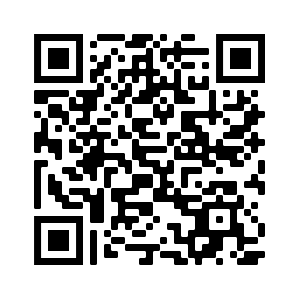 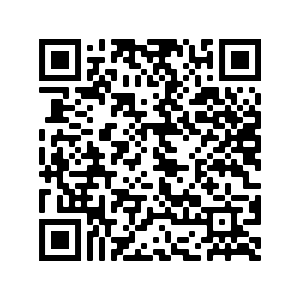       Year 8 Spanish – Term 1.1, Week 5Part 1: Practise on Quizlet for 15 minutes. Do the following tasks: Write (both translating into English and into Spanish); Spell (hear & type); Test (all questions).Parts 2-4 will take about 15 minutes. Part 2: Listen and repeat the word, then spell it in Spanish, then write it in English. Access your audio file here (or scan the QR code above).	Part 3a) Associations: Click on the box next to the word that is most closely connected with the word in bold.Part 3b) Synonyms: Click on the box next to the word with the most similar meaning to the word in bold.Part 3c) Word substitution: Click on the box next to all of the words that could replace the word in bold to form a grammatically correct sentence with a sensible meaning.Part 3d) Spanish -> English translation: Write the meanings of these words.Part 4: SpeakingBefore you start Part 4, go to: vocaroo.com. It will open in a new tab. Click the red record button, then come back to this list of words.Say the Spanish for the words below. Remember to say the word for ‘the’ if needed.Now go back to the Vocaroo window. Click on the red button. Click on "Save & Share". Copy & paste the URL for your Vocaroo recording here:Spell itWrite it in EnglishSpell itWrite it in English1102113124135146157168179181) esfuerzo4) ruidollavemidescansargestotrabajarcambioademásconcierto2) genial5) viajeperdidocompletamentecalleautobúscogercanciónbuenonosotros3) tú6) llaveveranopuertapersonabicipintarescribirantesprimo1) tomar2) móvilcogerañograciosoganarnosotrasellascantarteléfono1) No hago gestos graciosos cuando estoy en clase.3) Voy a caminar hasta la plaza.ellosatupormientrasdetrás deporqueentonces2) Él hace muchas cosas.4) ¿Por qué intenta aprender chino?yoquiereel niñodebeellacomeel profesornecesita1) así3) quizás2) mientras4) mientras que1funny10change2he11whereas3great12noise4trip, journey13effort5we (m)14you6so, therefore15they (m)7they (f)16we (f)8I17gesture9while18she